Split-Site Postgraduate Research (PGR) Proposal Form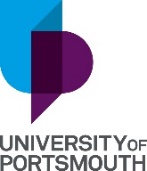 (single UoP award)For University wide Split-Site PGR proposals the Memoranda Strategic Approval (MSA) process will have nominated a lead Faculty as part of the initial strategic approval consideration.Following MSA initial strategic approval for Split-Site PGR proposals (University wide or single Faculty), completion of this proposal form provides the information required by Faculty Executive Committees to consider approval of a Split-Site PGR arrangement (single UoP award). Thank you for completing this form. QAS Advisor, AD(A), or AD(GEEP) please email the completed and signed off form along with any additional documentation requested by Faculty Executive Committee (MS word format) to: partnerships@port.ac.ukInitial Strategic Approval – required for all Split-Site PGR proposalsInitial Strategic Approval – required for all Split-Site PGR proposals1.1Date initial strategic approval granted via MSA Memoranda Agreements process:1.2Proposer name (UoP academic staff):1.3Lead Faculty nominated by MSA:(University wide arrangements only)1.4Nominated lead person:1.5   University wide	  BAL		  CCI		  HSS		  SAH	  	TEC    University wide	  BAL		  CCI		  HSS		  SAH	  	TEC 2.Partner Institution Details2.1Legal Name of Proposed Partner Institution:2.2Registered Address of Partner Institution: (include country)2.3Provide evidence of support from the Partner for the Split-Site PGR arrangement: (date & text of email)2.4Describe how the reputation & academic standing of the Partner is comparable to UoP?  (Provide URLs of information source).2.5Provide details of the nature and duration of any existing links between UoP and the Partner:3.Proposed PGR ArrangementsProposed PGR Arrangements3.1How many Postgraduate Research Students (PGRS) will register under this arrangement? (if known, include subject areas of research)How many Postgraduate Research Students (PGRS) will register under this arrangement? (if known, include subject areas of research)3.2Provide the number of intakes for each academic year: (e.g. October or February or both)Provide the number of intakes for each academic year: (e.g. October or February or both)3.3Provide the first intake date for registration of PGRS:Provide the first intake date for registration of PGRS:3.4Provide details of PGRS attendance at the University of Portsmouth:Provide details of PGRS attendance at the University of Portsmouth:3.5Confirm Second Supervision will be provided by the Partner for all PGRS registered as part of the research arrangement:Confirm Second Supervision will be provided by the Partner for all PGRS registered as part of the research arrangement:4.4.Risk EvaluationRisk Evaluation4.14.1If an overseas partner, what are the current risks identified by UK Govt & UoP Insurers for the country being visited? (https://www.gov.uk/foreign-travel-advice & visit https://sites.google.com/port.ac.uk/travelandexpenses/overseas-travel/overseas-travel-risk-assessment?authuser=0&pli=1 and download the Healix report for the country being visited and summarise key points here. If you need a city-specific report, then please email insurancesupport@port.ac.uk)4.24.2Are there any location and/or regional factors, which may affect the Split-Site PGR arrangement?4.34.3Details of any potential conflicts of interest:(Any conflicts of interest for the awarding institution by putting the agreement in place).5.5.5.5.Contingency ArrangementsContingency ArrangementsContingency ArrangementsContingency ArrangementsContingency Arrangements5.15.15.15.1Provide details of the contingency arrangements in the event of a part or whole failure of the Partner:Provide details of the contingency arrangements in the event of a part or whole failure of the Partner:6.6.Financial ArrangementsFinancial ArrangementsFinancial ArrangementsFinancial ArrangementsFinancial ArrangementsFinancial ArrangementsFinancial Arrangements6.16.1Confirm payment of 50% of the International or home/EU applicable PhD fee to Portsmouth:Confirm payment of 50% of the International or home/EU applicable PhD fee to Portsmouth:Confirm payment of 50% of the International or home/EU applicable PhD fee to Portsmouth:Confirm payment of 50% of the International or home/EU applicable PhD fee to Portsmouth:6.26.2Provide details of any bench fees payable to UoP for applicable subject areas: (indicate the specific research expenses which are included in the bench fee)Provide details of any bench fees payable to UoP for applicable subject areas: (indicate the specific research expenses which are included in the bench fee)Provide details of any bench fees payable to UoP for applicable subject areas: (indicate the specific research expenses which are included in the bench fee)Provide details of any bench fees payable to UoP for applicable subject areas: (indicate the specific research expenses which are included in the bench fee)7.Proposer DeclarationProposer DeclarationProposer DeclarationProposer DeclarationProposer DeclarationProposer DeclarationProposer DeclarationProposer DeclarationThe statements and information in this form are to the best of my knowledge, true and correct at the time of submission of this form. It is acknowledged that the form, including any attachments submitted with it, may be subject to audit.The statements and information in this form are to the best of my knowledge, true and correct at the time of submission of this form. It is acknowledged that the form, including any attachments submitted with it, may be subject to audit.The statements and information in this form are to the best of my knowledge, true and correct at the time of submission of this form. It is acknowledged that the form, including any attachments submitted with it, may be subject to audit.The statements and information in this form are to the best of my knowledge, true and correct at the time of submission of this form. It is acknowledged that the form, including any attachments submitted with it, may be subject to audit.The statements and information in this form are to the best of my knowledge, true and correct at the time of submission of this form. It is acknowledged that the form, including any attachments submitted with it, may be subject to audit.The statements and information in this form are to the best of my knowledge, true and correct at the time of submission of this form. It is acknowledged that the form, including any attachments submitted with it, may be subject to audit.The statements and information in this form are to the best of my knowledge, true and correct at the time of submission of this form. It is acknowledged that the form, including any attachments submitted with it, may be subject to audit.The statements and information in this form are to the best of my knowledge, true and correct at the time of submission of this form. It is acknowledged that the form, including any attachments submitted with it, may be subject to audit.The statements and information in this form are to the best of my knowledge, true and correct at the time of submission of this form. It is acknowledged that the form, including any attachments submitted with it, may be subject to audit.UoP Proposer Name:UoP Proposer Name:UoP Proposer Name:UoP Proposer Name:UoP Proposer Name:eSignature or type ‘agreed’:eSignature or type ‘agreed’:Date:Date:8.8.8.Signoff by Executive Dean (for University wide proposals, as nominated by MSA)Signoff by Executive Dean (for University wide proposals, as nominated by MSA)Signoff by Executive Dean (for University wide proposals, as nominated by MSA)Signoff by Executive Dean (for University wide proposals, as nominated by MSA)Signoff by Executive Dean (for University wide proposals, as nominated by MSA)Signoff by Executive Dean (for University wide proposals, as nominated by MSA)I hereby confirm that:1) relevant discussions have taken place with appropriate stakeholders including:Each Head of School/Department involved;AD(A) of each Faculty involved;Faculty Research Degree Coordinator of each Faculty involved;UoP Global;Associate Dean Global Engagement (AD(GEEP))/ Faculty Global Engagement Leads;Deputy Vice-Chancellor (Global Engagement and Student Life);Deputy Vice-Chancellor Research and Innovation;Director of Graduate School.2) any additional due diligence and/or site visit has been undertaken (or scheduled), and;3) Faculty Executive approval has been granted.I hereby confirm that:1) relevant discussions have taken place with appropriate stakeholders including:Each Head of School/Department involved;AD(A) of each Faculty involved;Faculty Research Degree Coordinator of each Faculty involved;UoP Global;Associate Dean Global Engagement (AD(GEEP))/ Faculty Global Engagement Leads;Deputy Vice-Chancellor (Global Engagement and Student Life);Deputy Vice-Chancellor Research and Innovation;Director of Graduate School.2) any additional due diligence and/or site visit has been undertaken (or scheduled), and;3) Faculty Executive approval has been granted.I hereby confirm that:1) relevant discussions have taken place with appropriate stakeholders including:Each Head of School/Department involved;AD(A) of each Faculty involved;Faculty Research Degree Coordinator of each Faculty involved;UoP Global;Associate Dean Global Engagement (AD(GEEP))/ Faculty Global Engagement Leads;Deputy Vice-Chancellor (Global Engagement and Student Life);Deputy Vice-Chancellor Research and Innovation;Director of Graduate School.2) any additional due diligence and/or site visit has been undertaken (or scheduled), and;3) Faculty Executive approval has been granted.I hereby confirm that:1) relevant discussions have taken place with appropriate stakeholders including:Each Head of School/Department involved;AD(A) of each Faculty involved;Faculty Research Degree Coordinator of each Faculty involved;UoP Global;Associate Dean Global Engagement (AD(GEEP))/ Faculty Global Engagement Leads;Deputy Vice-Chancellor (Global Engagement and Student Life);Deputy Vice-Chancellor Research and Innovation;Director of Graduate School.2) any additional due diligence and/or site visit has been undertaken (or scheduled), and;3) Faculty Executive approval has been granted.I hereby confirm that:1) relevant discussions have taken place with appropriate stakeholders including:Each Head of School/Department involved;AD(A) of each Faculty involved;Faculty Research Degree Coordinator of each Faculty involved;UoP Global;Associate Dean Global Engagement (AD(GEEP))/ Faculty Global Engagement Leads;Deputy Vice-Chancellor (Global Engagement and Student Life);Deputy Vice-Chancellor Research and Innovation;Director of Graduate School.2) any additional due diligence and/or site visit has been undertaken (or scheduled), and;3) Faculty Executive approval has been granted.I hereby confirm that:1) relevant discussions have taken place with appropriate stakeholders including:Each Head of School/Department involved;AD(A) of each Faculty involved;Faculty Research Degree Coordinator of each Faculty involved;UoP Global;Associate Dean Global Engagement (AD(GEEP))/ Faculty Global Engagement Leads;Deputy Vice-Chancellor (Global Engagement and Student Life);Deputy Vice-Chancellor Research and Innovation;Director of Graduate School.2) any additional due diligence and/or site visit has been undertaken (or scheduled), and;3) Faculty Executive approval has been granted.I hereby confirm that:1) relevant discussions have taken place with appropriate stakeholders including:Each Head of School/Department involved;AD(A) of each Faculty involved;Faculty Research Degree Coordinator of each Faculty involved;UoP Global;Associate Dean Global Engagement (AD(GEEP))/ Faculty Global Engagement Leads;Deputy Vice-Chancellor (Global Engagement and Student Life);Deputy Vice-Chancellor Research and Innovation;Director of Graduate School.2) any additional due diligence and/or site visit has been undertaken (or scheduled), and;3) Faculty Executive approval has been granted.I hereby confirm that:1) relevant discussions have taken place with appropriate stakeholders including:Each Head of School/Department involved;AD(A) of each Faculty involved;Faculty Research Degree Coordinator of each Faculty involved;UoP Global;Associate Dean Global Engagement (AD(GEEP))/ Faculty Global Engagement Leads;Deputy Vice-Chancellor (Global Engagement and Student Life);Deputy Vice-Chancellor Research and Innovation;Director of Graduate School.2) any additional due diligence and/or site visit has been undertaken (or scheduled), and;3) Faculty Executive approval has been granted.I hereby confirm that:1) relevant discussions have taken place with appropriate stakeholders including:Each Head of School/Department involved;AD(A) of each Faculty involved;Faculty Research Degree Coordinator of each Faculty involved;UoP Global;Associate Dean Global Engagement (AD(GEEP))/ Faculty Global Engagement Leads;Deputy Vice-Chancellor (Global Engagement and Student Life);Deputy Vice-Chancellor Research and Innovation;Director of Graduate School.2) any additional due diligence and/or site visit has been undertaken (or scheduled), and;3) Faculty Executive approval has been granted.Name:Name:Name:Name:Name:eSignature only:eSignature only:Date:Minute reference and date of relevant approving Faculty Executive Committee:Minute reference and date of relevant approving Faculty Executive Committee:Minute reference and date of relevant approving Faculty Executive Committee:Minute reference and date of relevant approving Faculty Executive Committee:Minute reference and date of relevant approving Faculty Executive Committee:Minute reference and date of relevant approving Faculty Executive Committee:Minute reference and date of relevant approving Faculty Executive Committee:Where required by Faculty Executive - Site visit undertaken / or scheduled on:Where required by Faculty Executive - Site visit undertaken / or scheduled on:Where required by Faculty Executive - Site visit undertaken / or scheduled on:Where required by Faculty Executive - Site visit undertaken / or scheduled on:Where required by Faculty Executive - Site visit undertaken / or scheduled on:Where required by Faculty Executive - Site visit undertaken / or scheduled on:Where required by Faculty Executive - Site visit undertaken / or scheduled on:9. Partnerships Declaration9. Partnerships DeclarationThe Partnerships Team confirms;Any and all queries - including but not limited to; financial, visa or site visit issues (where applicable) have been resolved;That the Agreement contract has been signed by all included Parties, and students can be considered for student exchange/study abroad to named courses as appropriate from the date found in the signed Agreement contract between the parties;All associated approvals documents, and the fully executed Agreement contract have been recorded on internal UoP systems.The Partnerships Team confirms;Any and all queries - including but not limited to; financial, visa or site visit issues (where applicable) have been resolved;That the Agreement contract has been signed by all included Parties, and students can be considered for student exchange/study abroad to named courses as appropriate from the date found in the signed Agreement contract between the parties;All associated approvals documents, and the fully executed Agreement contract have been recorded on internal UoP systems.Name:Date: